от 10.06.2016 г.				                                                                 № 583Об ограничении движения автотранспорта и обеспечении безопасностиВ связи с проведением 16 июня 2016 г. на территории г. Мирного Эстафеты огня VI Международных спортивных игр «Дети Азии», в целях обеспечения безопасности участников и зрителей мероприятия, городская Администрация постановляет:Ограничить свободный проезд автотранспорта 16 июня 2016 г. с 17 ч. 00 мин. до 18 ч. 30 мин. по Ленинградскому проспекту от въезда на территорию УТКЦ  «Якутск» по  пр-кту Ленинградскому  до площади им. В.И. Ленина. МУП «МПАТП» МО «Город Мирный» (Жуков А.П.) организовать движение маршрутного транспорта 16 июня 2016 г. с учетом закрытого для проезда участка маршрута.Рекомендовать ОМВД России по Мирнинскому району (Ощепков А.И.):Установить контроль по ограничению движения транспортных средств на указанный период времени.Обеспечить охрану общественного порядка во время проведения Эстафеты огня VI Международных спортивных игр «Дети Азии».Опубликовать настоящее Постановление в порядке, установленном Уставом МО «Город Мирный».Контроль исполнения настоящего Постановления возложить на Заместителя Главы Администрации по социальным вопросам Кузниченко А.Н.Глава города                                             		                      А.В. БасыровАДМИНИСТРАЦИЯМУНИЦИПАЛЬНОГО ОБРАЗОВАНИЯ«Город Мирный»МИРНИНСКОГО РАЙОНАПОСТАНОВЛЕНИЕ 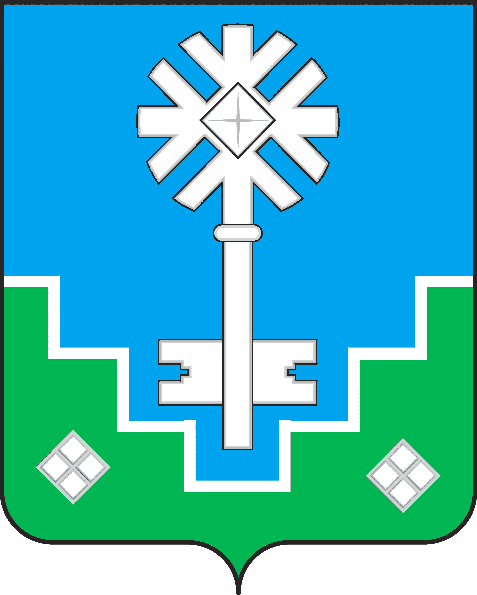 МИИРИНЭЙ ОРОЙУОНУН«Мииринэй куорат»МУНИЦИПАЛЬНАЙ ТЭРИЛЛИИ ДЬАhАЛТАТАУУРААХ